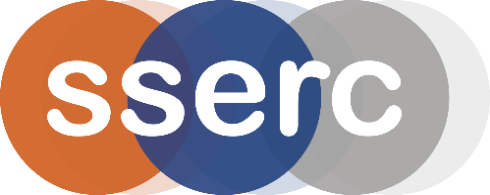 Activity assessedInt2 PPA1-1 - Effect of Concentration on Reaction RateDate of assessment8th July 2022Date of review (Step 5)SchoolDepartmentStep 1Step 2Step 3Step 4Step 4Step 4List Significant hazards here:Who might be harmed and how?What are you already doing?What further action is needed?ActionsActionsActionsList Significant hazards here:Who might be harmed and how?What are you already doing?What further action is needed?by whom?Due dateDoneSodium peroxodisulphate (persulphate) is harmful if swallowed, a skin / eye / respiratory irritant, a skin / respiratory sensitiser and an oxidiser.Technician preparing solutionWear eye protection and gloves. Avoid raising dust. Keep away from combustible materials.0.1 mol l-1 sodium peroxidisulphate solution is a skin / respiratory sensitiser.Pupils by splashes while carrying out experimentWash off any spills as soon as possible. Consider gloves – though the risk from small-scale single exposure is extremely low.Potassium iodide is an eye irritantTechnician preparing solutionWear eye protectionThe other materials are of no significant hazard.Description of activity:This is an iodine clock reaction. The only variable is the concentration of the sodium peroxodisulphate. The time required for the mixture to turn black is recorded as an indicator of the rate of reaction.Additional comments: